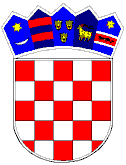 REPUBLIKA HRVATSKAVUKOVARSKO-SRIJEMSKA ŽUPANIJA				OPĆINA TOMPOJEVCIOPĆINSKO VIJEĆEKLASA: 363-01/18-04/03URBROJ: 2196/07-18-1Tompojevci, 17. prosinac 2018. godineNa temelju članka  67. Zakona o komunalnom gospodarstvu („Narodne novine“ br. 68/18)  i članka 29. Statuta Općine Tompojevci („Službeni vjesnik“ Vukovarsko-srijemske županije br. 05/13, 02/15, 05/16 i 02/18), Općinsko vijeće Općine Tompojevci na 12. sjednici održanoj dana 17.prosinca 2018. godine, donijelo je:PROGRAMgrađenja komunalne infrastrukture na području Općine Tompojevci u 2019.I.	UVODNE ODREDBEČlanak 1.Ovim Programom određuje se građenje komunalne infrastrukture te nabava opreme (u daljnjem tekstu: Program) na području Općine Tompojevci u 2019. godini.II. SREDSTVA ZA OSTVARIVANJE PROGRAMA Članak 2.Sredstva za ostvarivanje Programa gradnje objekata i uređaja  komunalne infrastrukture u 2019. godini planirana su u iznosu od 1.853.750,00 kuna, a osigurat će se iz sljedećih izvora: opći prihod i primici 300.000,00 kn, komunalni doprinos 30.000,00 kn,šumski doprinos 70.000,00 kn, naknada za koncesije 35.000,00 kn, prodaja poljoprivrednog zemljišta 148.800,00 kn, dugogodišnji zakup poljoprivrednog zemljišta  213.150,00 kn, naknada za zadržavanje nezakonito izgrađenih zgrada 5.000,00 kn, pravo služnosti 96.000,00 kn, pomoći ministarstva regionalnog razvoja i fondova EU 419.400,00 kn, pomoći Fonda za zaštitu okoliša i energetsku učinkovitost u iznosu 134.400,00 kn,višak prihoda za posebne namjene 402.000,00 kn.III. GRAĐENJE OBJEKATA I UREĐAJA KOMUNALNE INFRASTRUKTURE Članak 3.Na temelju predvidivih sredstava za ostvarivanje Programa građenja  komunalne infrastrukture u nastavku se daje opis poslova s procjenom troškova građenja komunalne infrastrukture, kako slijedi:1. NABAVA KOMUNALNE OPREME ………….……………………………………………………………..   168.000,00 knKomunalna oprema  ……………..............................…………………………………………..   168.000,00 knIzvor financiranja: pomoći Fonda za zaštitu okoliša i energetsku učinkovitost u iznosu 134.400,00 kn, višak prihoda za posebne namjene  u iznosu od 33.600,00 kn2. NERAZVRSTANE CESTE ……………………………………………………………………………………..  1.368.500,00 knIzrada revidiranih troškovnika za ceste ……………………………………………………………… 30.000,00 knRekonstrukcija ceste prema ciglani u Tompojevcima ……………………………………...  240.000,00 knRekonstrukcija ceste prema igralištu i parkiralište u Berku ……………………………… 600.000,00 knParkiralište ispred Centra za javne inicijative u Tompojevcima ………………………… 187.500,00 knŽupanijska cesta prema groblju i parkiralište na groblju u Mikluševcima  (sufinanciranje) …………………………………………………….. 300.000,00 knTroškovi stručnog nadzor za rekonstrukciju  cesta ……………………………………….……. 11.000,00 knIzvor financiranja: opći prihod i primici 300.000,00 kn, komunalni doprinos 30.000,00 kn, šumski doprinos 70.000,00 kn, naknada za koncesije 35.000,00 kn, prodaja poljoprivrednog zemljišta 148.800,00 kn, dugogodišnji zakup poljoprivrednog zemljišta  213.150,00 kn, naknada za zadržavanje nezakonito izgrađenih zgrada 5.000,00 kn, pravo služnosti 96.000,00 kn, pomoći ministarstva regionalnog razvoja i fondova EU 269.400,00 kn, višak prihoda za posebne namjene 201.150,00 kn.3. VODOVODNA MREŽA …………………………………………………………………………………………… 317.250,00 knProjektna dokumentacija za rekonstrukciju vodovodne mreže u naselju Mikluševci  ( sufinanciranje)……………………………...................................    45.000,00 knProjektna dokumentacija za rekonstrukciju vodovodne mreže u naselju Berak (sufinanciranje)…………………………………....................................      32.500,00 knProjektna dokumentacija za rekonstrukciju vodovodne mreže u naselju Čakovci ( prijenos iz prošle godine) ………………..................................     239.750,00 knIzvor financiranja:  pomoći ministarstva regionalnog razvoja i fondova EU 150.000,00 kn, višak prihoda za posebne namjene 167.250,00 kn.IV.        ZAVRŠNE ODREDBEČlanak 4.Program se tijekom proračunske godine može mijenjati i dopunjavati.Ovaj Program objavit će se u «Službenom vjesniku» Vukovarsko-srijemske županije, a primjenjuje se od 1. siječnja 2019. godine.						                 Predsjednik Općinskog vijeća						                           Dubravko Martić